СЧЕТ № ____ от «___» _________ 2023г.Генеральный директор							В.Г. Мурашова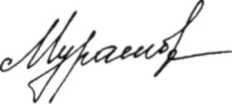 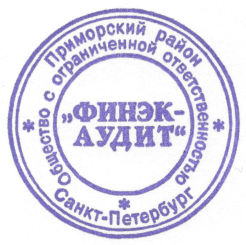 			М.П.Главный бухгалтер								В.Г. МурашоваОбразец заполнения платежного порученияОбразец заполнения платежного порученияОбразец заполнения платежного порученияОбразец заполнения платежного порученияСеверо-Западный банк ПАО "СБЕРБАНК"    г. Санкт-ПетербургСеверо-Западный банк ПАО "СБЕРБАНК"    г. Санкт-ПетербургБИК044030653Банк получателяБанк получателяСч. №30101810500000000653ИНН 7814020760КПП 781401001Сч. №40702810555200133059ООО "Финэк-Аудит"ООО "Финэк-Аудит"ПолучательПолучательЗаказчикИНН заказчикаНаименование заказчикаНаименованиеЕдиницы измеренияКоличествоЦена, руб.СУММА, руб.Консультационные услугичел.ИТОГО:ИТОГО:ИТОГО:ИТОГО:Сумма прописью:Сумма прописью:Сумма прописью:Сумма прописью:Сумма прописью:НДС не облагается в связи с применением УСН в соответствии с п. 2 ст. 346.11 НК РФНДС не облагается в связи с применением УСН в соответствии с п. 2 ст. 346.11 НК РФНДС не облагается в связи с применением УСН в соответствии с п. 2 ст. 346.11 НК РФНДС не облагается в связи с применением УСН в соответствии с п. 2 ст. 346.11 НК РФНДС не облагается в связи с применением УСН в соответствии с п. 2 ст. 346.11 НК РФ